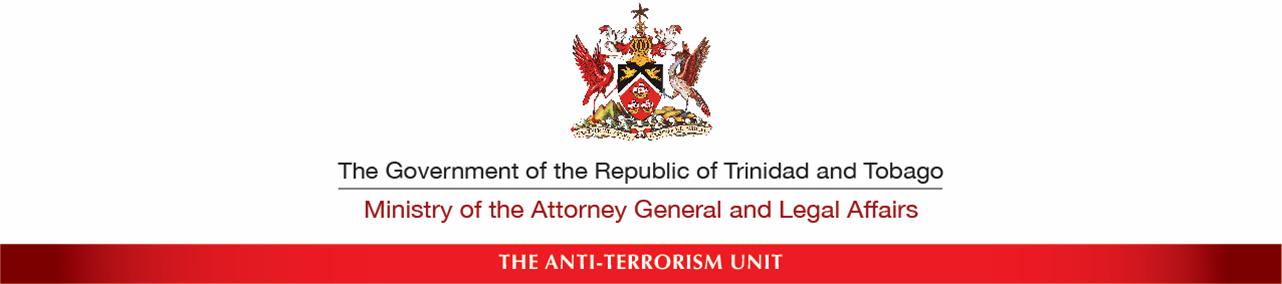 PUBLIC NOTICE UNSC ISIL (DAESH) AND AL-QAIDA SANCTIONS LIST
- DELISTING OF TWO (2) INDIVIDUALS  Members of the Public are advised that the United Nations Security Council ISIL (Da'esh) and AI-Qaida Sanctions Committee has removed two (2) individuals from the ISIL (Da’esh) and Al-Qaida Sanctions List. The relevant information in respect of the aforesaid delistings can be accessed via the following link: https://www.un.org/press/en/2020/sc14113.doc.htmMembers of the public are advised that competent authorities of Trinidad and Tobago in keeping with its legislative and international obligations also took similar action. High Court Orders CV2016 – 03952 and Claim No. CV2016 – 03981 have been revoked. The revocation of the aforementioned Orders has the following effect: The both individuals named therein are no longer listed entities pursuant to the Anti-Terrorism Act, Chap. 12:07; and Their funds are no longer frozen. In light of the foregoing there are no longer restrictions on transactions involving the property of these two individuals. You are reminded that the provision of financial and/or any other related services, property and/or support to any continuing “listed entity” is an offence pursuant to the Anti-Terrorism Act, Chap. 12:07 in Trinidad and Tobago. A consolidated list of listed entities can be accessed via the Financial Intelligence Unit of Trinidad and Tobago’s website at: https://www.fiu.gov.tt/about-us/publications/notices-and-high-court-orders-for-freezing-terrorist-funds/trinidad-and-tobago-consolidated-list-of-court-orders/February 20, 2020